Mindfulness:  3-Minute Sensory ActivityName:Grade: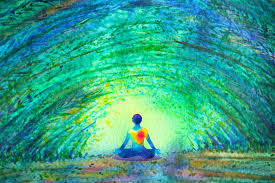 Mindfulness is a strategy that helps you just focus on the present instead of worry about the past or the future.  Stop, close your eyes, and just breathe in and out for at least 3 minutes.  No music, no phone or notifications, and no distractions!  Pay attention to all your senses.  Then, jot down what you noticed:Things you can feel:Things you can hear:Things you can smell:Things you can taste:Complete these sentences:I thought this activity…When I finished, I felt…I can use this mindfulness exercise…